Monday    24/5/21    LO:  I can talk about events in the story, I can record the event in clear sentences. 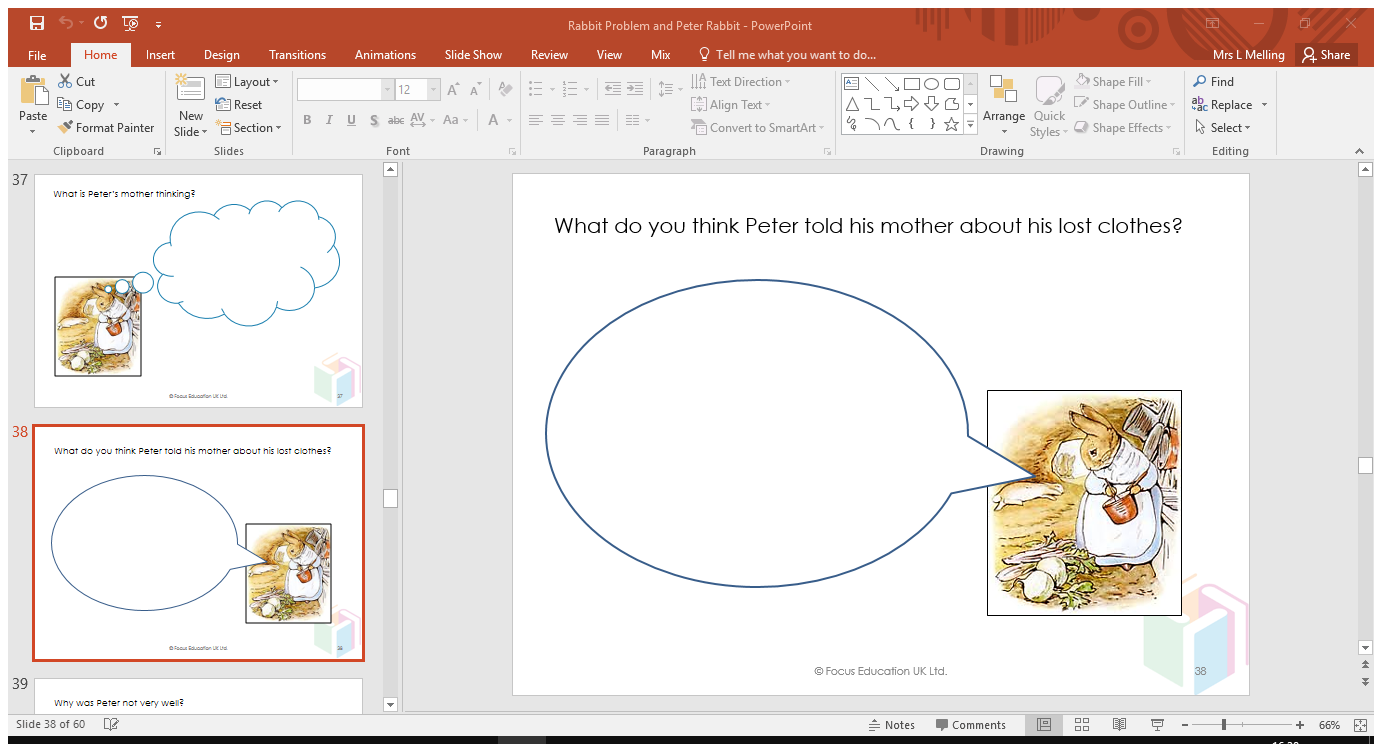 Tuesday  25/5/21  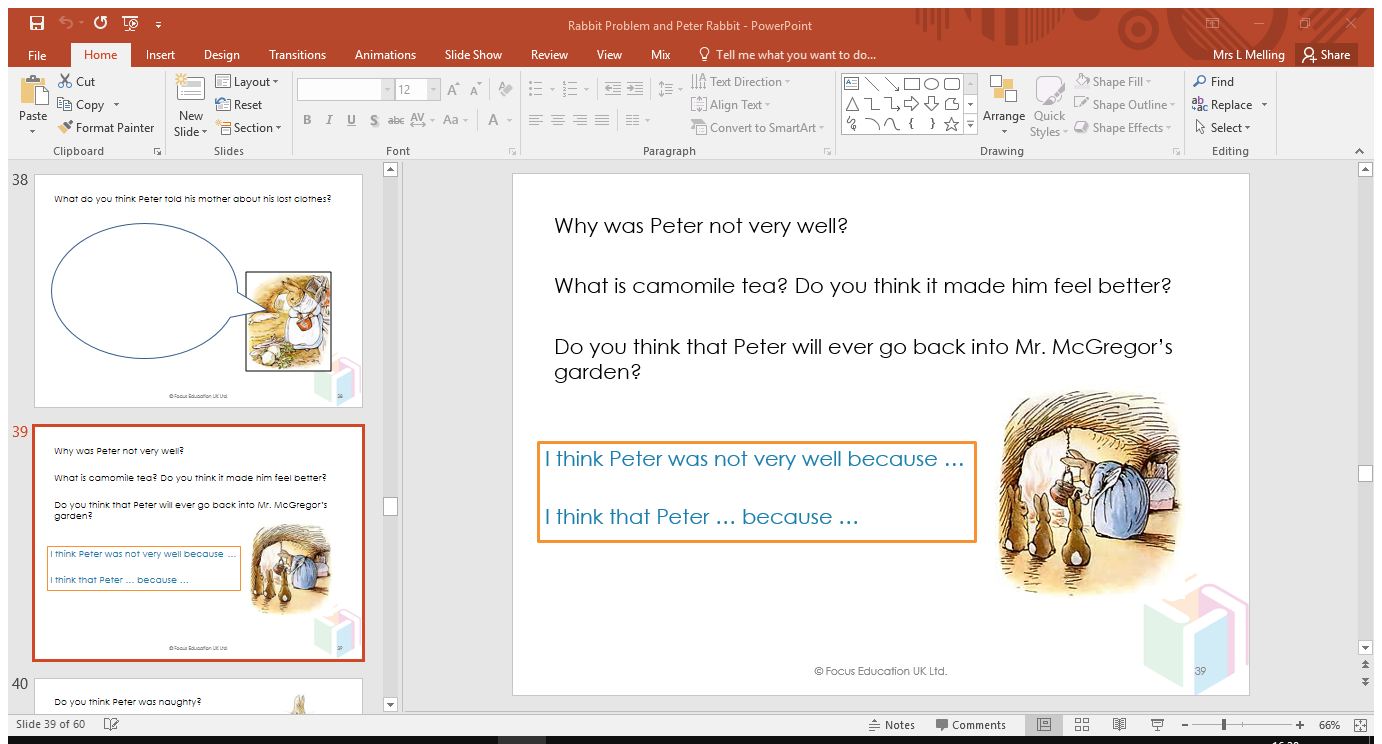 Record your answers in full sentences, remember to say your sentence before writing. Wednesday  26/5/21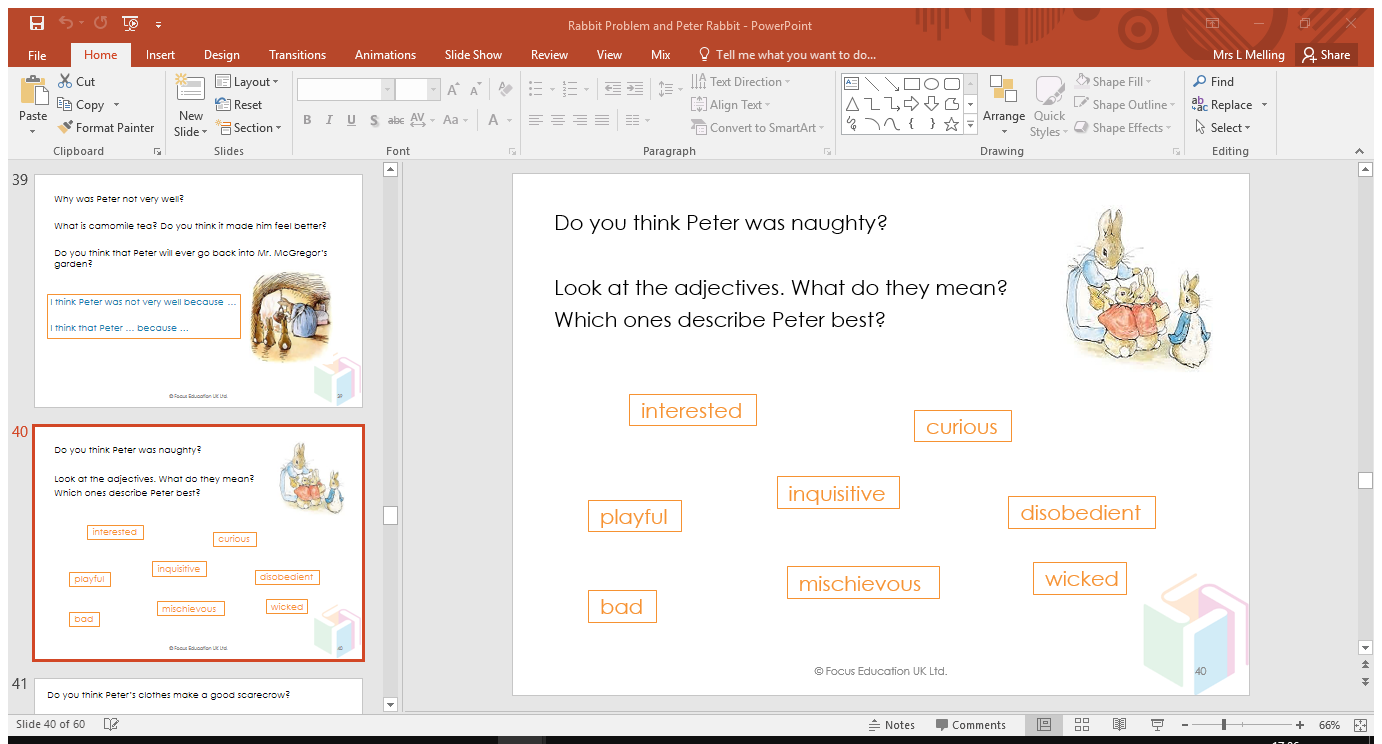 Use the adjectives above to write sentences about Peter.  Eg.  Peter was disobedient because him mother told him to stay at home. Thursday 27/5/21Can you recall the story using the story map images? 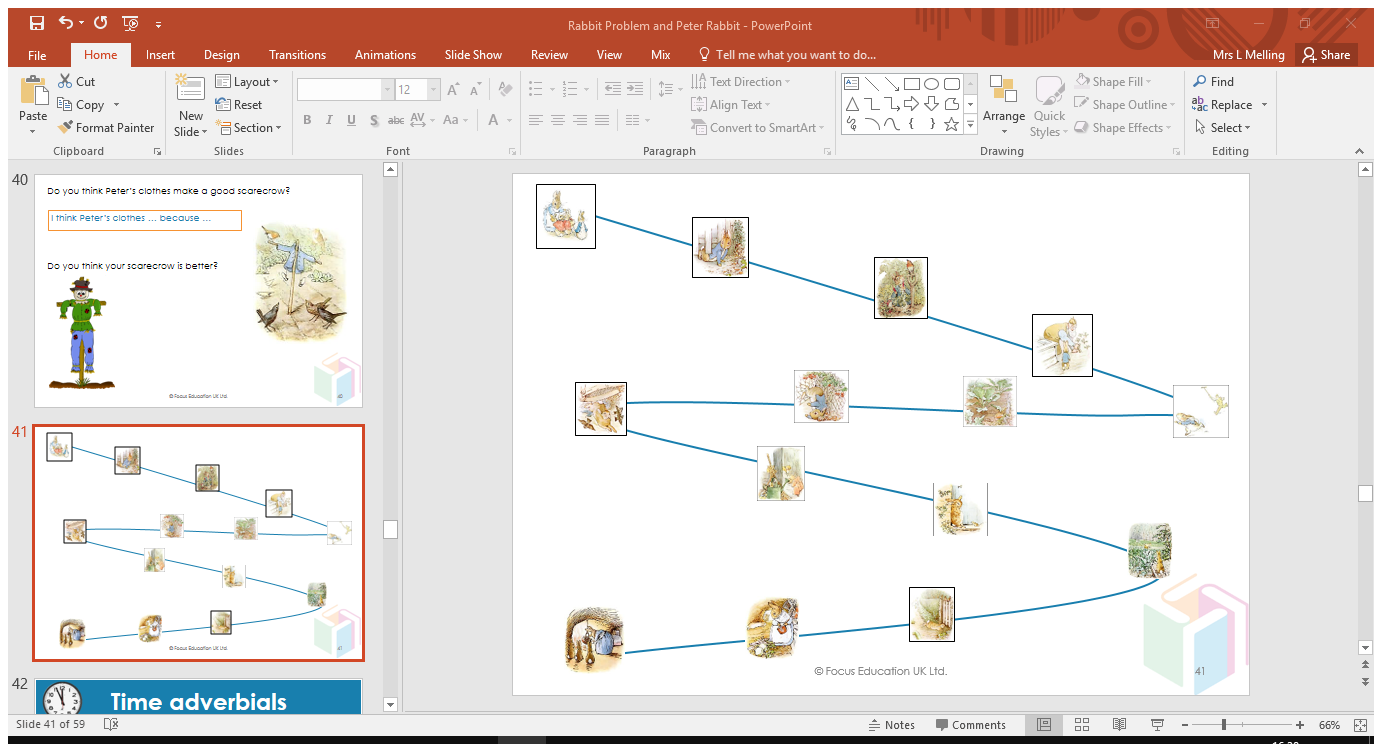 
Friday’s lesson will be to write the story using a selection of the pictures, perhaps you ca practise your ideas by saying a sentence for each picture, try to make your sentences interesting by using adjectives.    Poor Peter Rabbit was upset because he was lost and alone.   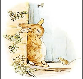 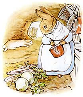 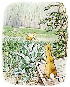 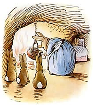 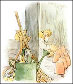 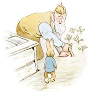 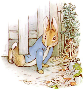 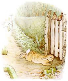 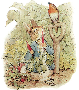 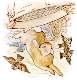 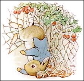 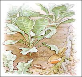 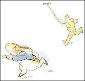 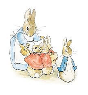 Cut out and sequence the pictures in the correct order to make your story timeline.